 Photonics Careers Case Study Template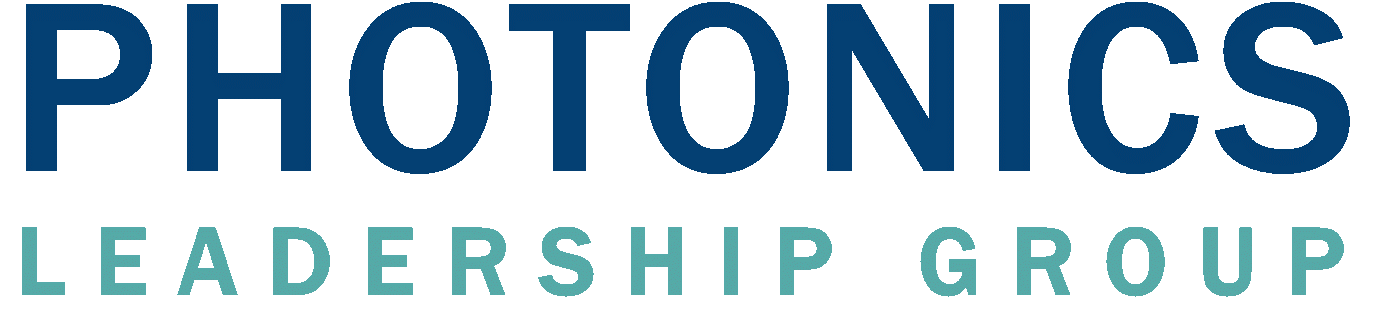 Guidelines on developing a photonics careers case study are online.  Access key ‘careers’ may be required to access Be aware that case studies will be fully in the public domain. It is best practice to avoid precise dates / locations and personal information that you do not wish to be public.Hyperlinks to an external organisation or elsewhere on PLG site are possible, but not obligatory. Fonts etc will be reset by WordPress, bold and italic styles will be carried over, but note font types to colours*Editing. Career case studies are embedded in the PLG website in the form of a directory. They can be edited by the author directly through a login on the PLG website.  If you would like access to update and modify an account will be created and access details email to you.  End. 	Ver 1.0 Aug 2022	ContentGuide (please replace with your content)NameFull name as you wish it to appear e.g. Dr Jane SmithCurrent Job titleCurrent employerCareer Story600 words max, 350-450 ideal. Cover three elements (1-2 in 3rd person, 3 in 1st person)Current role(s) and responsibilities inc any voluntary roles (in photonicsCareer journeyCareer Interests / passions – in first person, as quote For example see  https://photonicsuk.org/career_cases/dr-john-lincolnPhoto Smiling. Max 2 Meg size, min 270x350 pixels, please attached with this template or just cut and paste hereQualifications (optional) PhD/EngD MBA MSc/Masters BSc/BA HNCSelect as many as wish, Suggestions for additions welcomeLinkedIn public profile (optional) Whilst this enables people to more easily connect you are clearly free to accept, decline or ignore requests Full link e.g. https://www.linkedin.com/in/XYZsmith/Request online editing Yes*	 NoPermission to publish case study including all above information on the Photonics Leadership Group website https://photonicsuk.org/careers/case-studies  Yes	 No